West Campus National Honor Society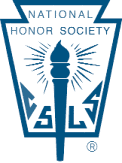 All students must use the Activity Log form to record their community service activities. Use additional sheets, as neededParent/Guardian Signature: __________________________________________________ Total Project Hours: ____________________________Advisers Signature: _______________________________________________________Note:  Keep a copy of this completed form at the project’s conclusion.  A copy of the proposal, log and summary report must be maintained by your NHS               Adviser.   DateCommunity Service ActivityProject Supervisor’s SignatureSupervisor’s Tel. #Hours Completed